ҠАРАР                                                                       РЕШЕНИЕ   «26» апрель 2018 й.                       № 38-6                       «26» апреля  2018 г.О созыве очередного заседания Совета сельского поселения Удельно-Дуванейский  сельсовет муниципального района  Благовещенский  район   Республики Башкортостан      Совет сельского поселения Удельно-Дуванейский сельсовет муниципального района Благовещенский район Республики Башкортостан  РЕШИЛ: Созвать очередное заседание Совета сельского поселения Удельно-Дуванейский сельсовет муниципального района Благовещенский район Республики Башкортостан 24.05.2018г. в 14:00 часов в здании администрации сельского поселения Удельно-Дуванейский сельсовет с предполагаемой повесткой дня:- Об утверждении годового отчета об исполнении бюджета сельского поселения Удельно – Дуванейский сельсовет муниципального района Благовещенский район Республики Башкортостан за 2017 год.- О пожарной безопасности, о работе пожарной добровольной команды  за 2017 год, план на 2018г.- О плане мероприятий по празднованию Дня  села Удельно -Дуваней    Глава сельского поселения:	                                                   Н.С.ЖилинаБАШҠОРТОСТАН РЕСПУБЛИКАhЫБЛАГОВЕЩЕН РАЙОНЫ         МУНИЦИПАЛЬ РАЙОНЫНЫҢ   УДЕЛЬНО-ДЫУАНАЙ АУЫЛ СОВЕТЫ  АУЫЛЫ БИЛӘМӘhЕ СОВЕТЫXXV11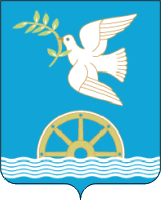 СОВЕТ СЕЛЬСКОГО ПОСЕЛЕНИЯ УДЕЛЬНО-ДУВАНЕЙСКИЙ СЕЛЬСОВЕТМУНИЦИПАЛЬНОГО РАЙОНА БЛАГОВЕЩЕНСКИЙ РАЙОНРЕСПУБЛИКИ  БАШКОРТОСТАН XXV11